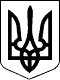 УКРАЇНАР О З П О Р Я Д Ж Е Н Н ЯМукачівського міського голови19.06.2020                           Мукачево                                        № 118Про відпустку Козар Я.	НАДАТИ КОЗАР Яніні Вікторівні, головному спеціалісту  юридичного відділу Мукачівської міської ради, відпустку по догляду за дитиною до досягнення нею трирічного віку (ст. 18 Закону України „Про відпустки” ) з 12.06.2020 р. по 20.03.2023 р.         Підстава: заява Козар  Я. від 18.06.2020р., копія свідоцтва про народження сина Козар Віктора серія 1-ФМ № 471709, дата видачі 03.04.2020 р.Міський голова			                                                                 А. БАЛОГА